One Smart Cat Says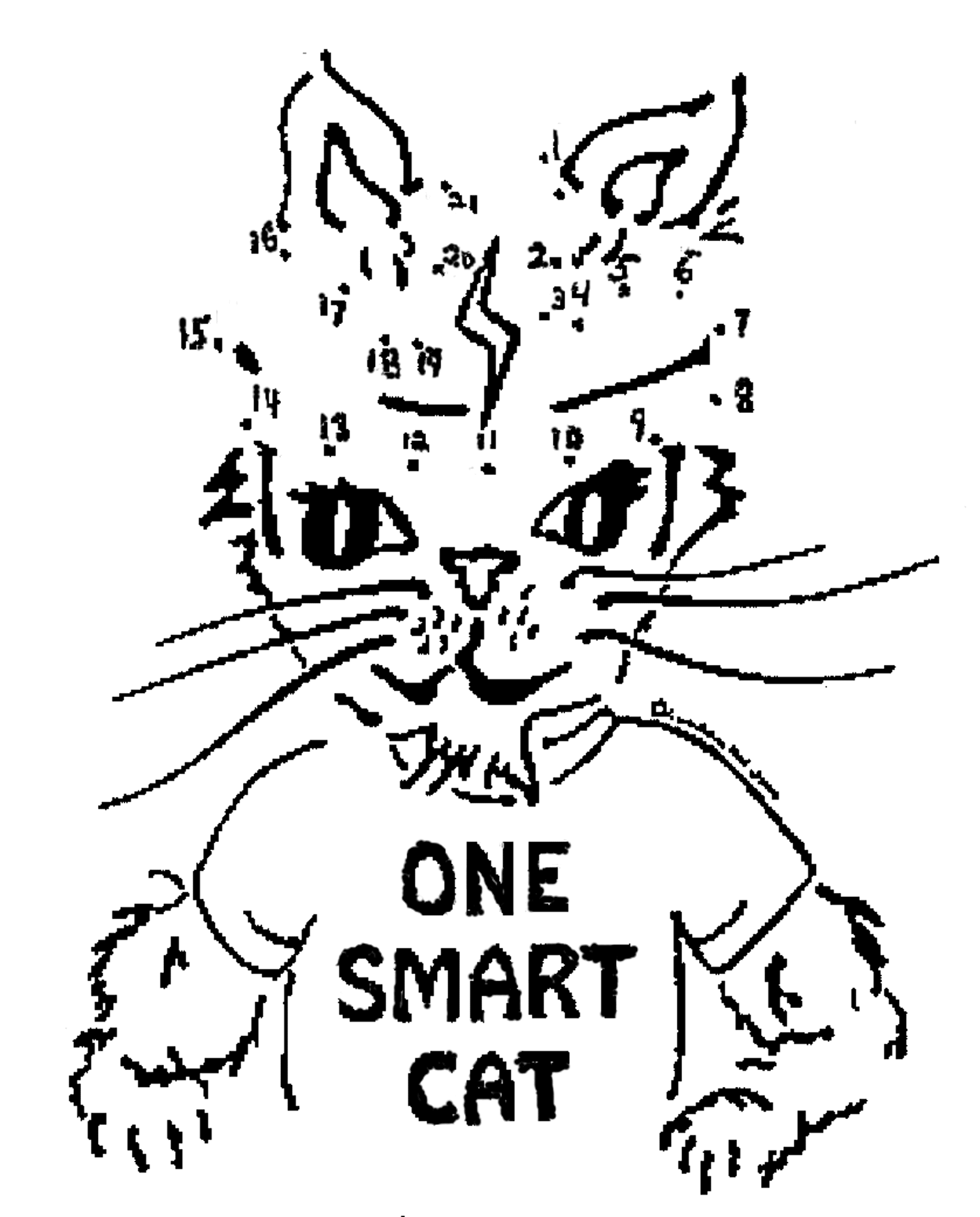 Protectyour head!Wear a helmetwhen youride a bike!Connect the dots to see what O.S. Catwears on every bike ride.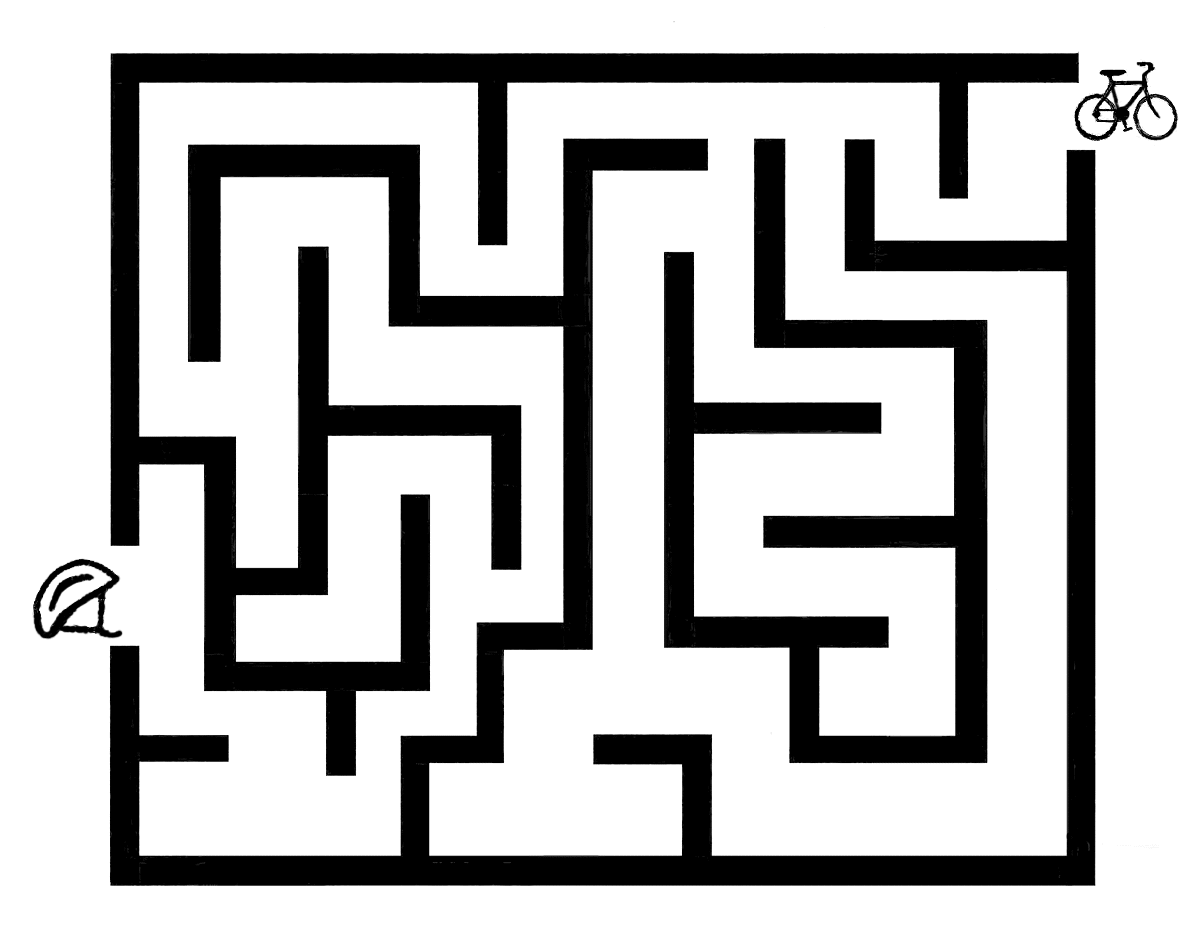 Find your way through this maze toconnect the helmet with the bicycle.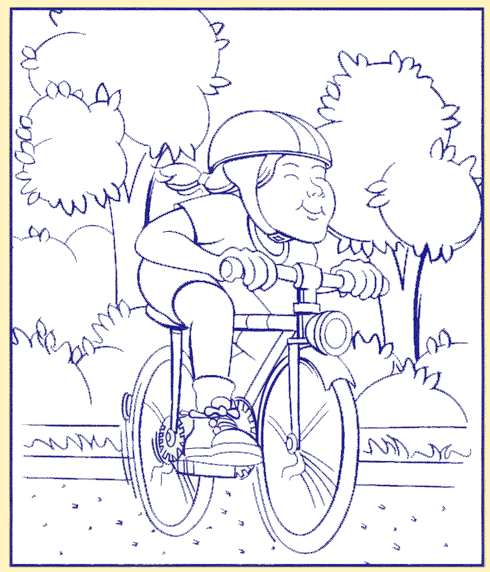 Ride safely and wear your helmet.